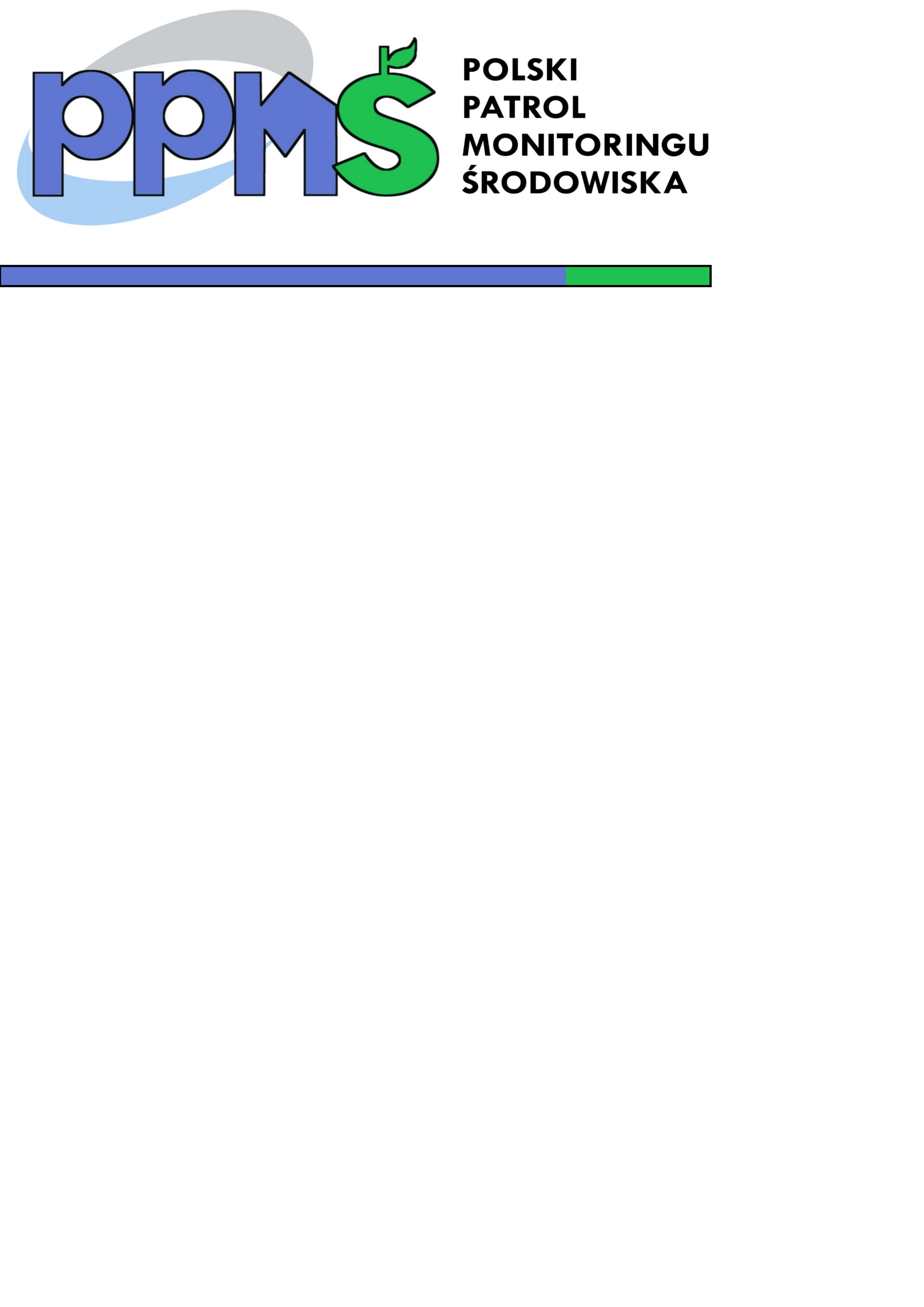        ZAPROSZENIESzanowni Nauczyciele, oraz Uczniowie szkół ponadgimnazjalnych!Związek Miast i Gmin Morskich, szczeciński Okręg Ligi Ochrony Przyrody oraz Koło Naukowe Ochrony Środowiska przy Wydziale Chemii Uniwersytetu Gdańskiego serdecznie zapraszają do udziału w projekcie Polskiego Patrolu Monitoringu Środowiska. Drugie z 4 spotkań, poświęcone m.in. bioindykacji i biowskaźnikom odbędzie się w Gdańsku, 
w dniach 31 maja – 1 czerwca 2014r.PPMŚ jest skierowany do uczniów szkół ponadgimnazjalnych, dla których los środowiska nie jest obojętny. Celem projektu jest zapoznanie Uczestników z zagadnieniami dotyczącymi zanieczyszczeń powietrza, a w szczególności tak zwanej „niskiej emisji”. „Niska emisja” to zanieczyszczenia powietrza pochodzące na przykład z lokalnych kotłowni węglowych i domowych pieców grzewczych, w których mało efektywnie spalany jest węgiel oraz (niestety często) odpady komunalne. W efekcie do atmosfery dostają się duże ilości pyłów oraz szkodliwych związków chemicznych mogących zagrozić naszemu zdrowiu. Podczas czterech dwudniowych spotkań, 40 uczestników pod okiem opiekunów będzie samodzielnie wykonywać doświadczenia obrazujące skutki zanieczyszczenia powietrza oraz poznają metody monitorowania stanu środowiska naturalnego.Zajęcia w ramach PPMŚ prowadzić będą studenci i doktoranci Wydziału Chemii Uniwersytetu Gdańskiego, z wykorzystaniem laboratoriów chemicznych uczelni oraz zakupionego na potrzeby realizacji projektu sprzętu badawczego. Udział w projekcie jest bezpłatny, ponadto istnieje możliwość sfinansowania pobytu (noclegi) dla 20 uczestników (decyduje kolejność zgłoszeń). Formularz zgłoszeniowy i program drugiego spotkania w załączeniu.Aby zakwalifikować się do udziału w projekcie, kandydat musi przedstawić swoją propozycję na przeciwdziałanie niskiej emisji oraz wykazać się udokumentowaną działalnością na rzecz ochrony środowiska. Nie dotyczy uczestników, którzy już przysłali swoje propozycje przy pierwszym uczestnictwie w projekcie.Więcej informacji o projekcie znajduje się na stronie http://zmigm.org.pl/.Uczestnicy którzy wystartują w organizowanej na koniec projektu Ogólnopolskiej Olimpiadzie Wiedzy na temat Niskich Emisji będą mieli szansę wygrania m.in. jednego z PIĘCIU INDEKSÓW na Wydział Chemii UG!Prosimy o przekazanie uczniom tej informacji oraz wspieranie chętnych i towarzyszenie im w trakcie wyjazdów.SERDECZNIE ZAPRASZAMY!																		Kontakt w sprawie projektu:											      Sylwia LamentSpec. ds administracjiZwiązek Miast i Gmin Morskichul. Wały Jagiellońskie 180-853 Gdańsktel. 58 323 70 08, fax 58 323 70 61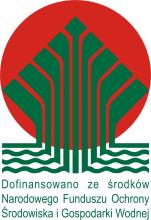 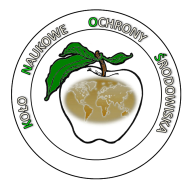 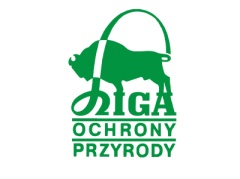 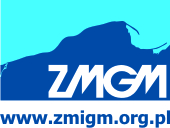 